ОБЩЕСТВЕННАЯ  ПАЛАТАГАТЧИНСКОГО МУНИЦИПАЛЬНОГО РАЙОНАЛЕНИНГРАДСКОЙ ОБЛАСТИПЕРВЫЙ СОЗЫВР Е Ш Е Н И Еот 15 марта 2016 г.                                                      № 9Руководствуясь ст. 1  Положения об Общественной палате Гатчинского муниципального района Ленинградской области, утверждённого решением совета депутатов Гатчинского муниципального района от 27 февраля 2015 года  № 42 «Об утверждении Положения об Общественной палате Гатчинского муниципального  района» (в редакции решения № 75 от 29 мая 2015 года, решения №144 от 26 февраля 2016 года),  Общественная палата Гатчинского муниципального районаР Е Ш И Л А:Утвердить образец бланка Общественной палаты Гатчинского муниципального района (приложение 1).Утвердить образец печати Общественной палаты Гатчинского муниципального района (приложение 2).Решение вступает в силу со дня  его принятия.Председатель Общественной палатыГатчинского муниципального района                                           М.В. КравчукПриложение 1к решению Общественной палаты Гатчинского муниципального районаот 15 марта 2016 г. № 9ОБРАЗЕЦ БЛАНКА Общественной палаты Гатчинского муниципального района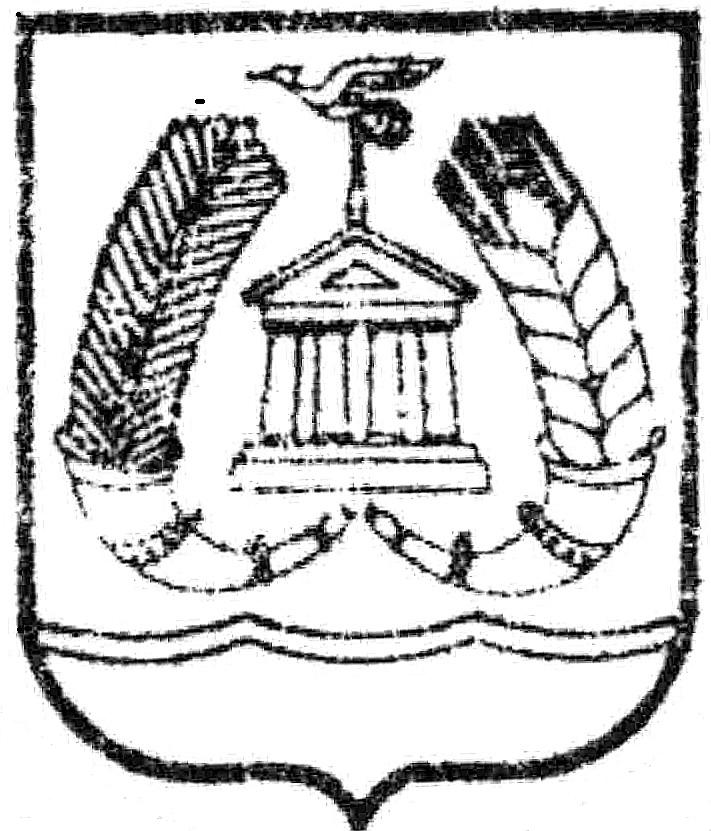 Председатель Общественной палатыГатчинского муниципального района          _____________        _______________                                                                                                                                    подпись                           фамилия, инициалыПриложение 2к решению Общественной палаты Гатчинского муниципального районаот 15 марта 2016 г. № 9ОБРАЗЕЦ ПЕЧАТИОбщественной палаты Гатчинского муниципального района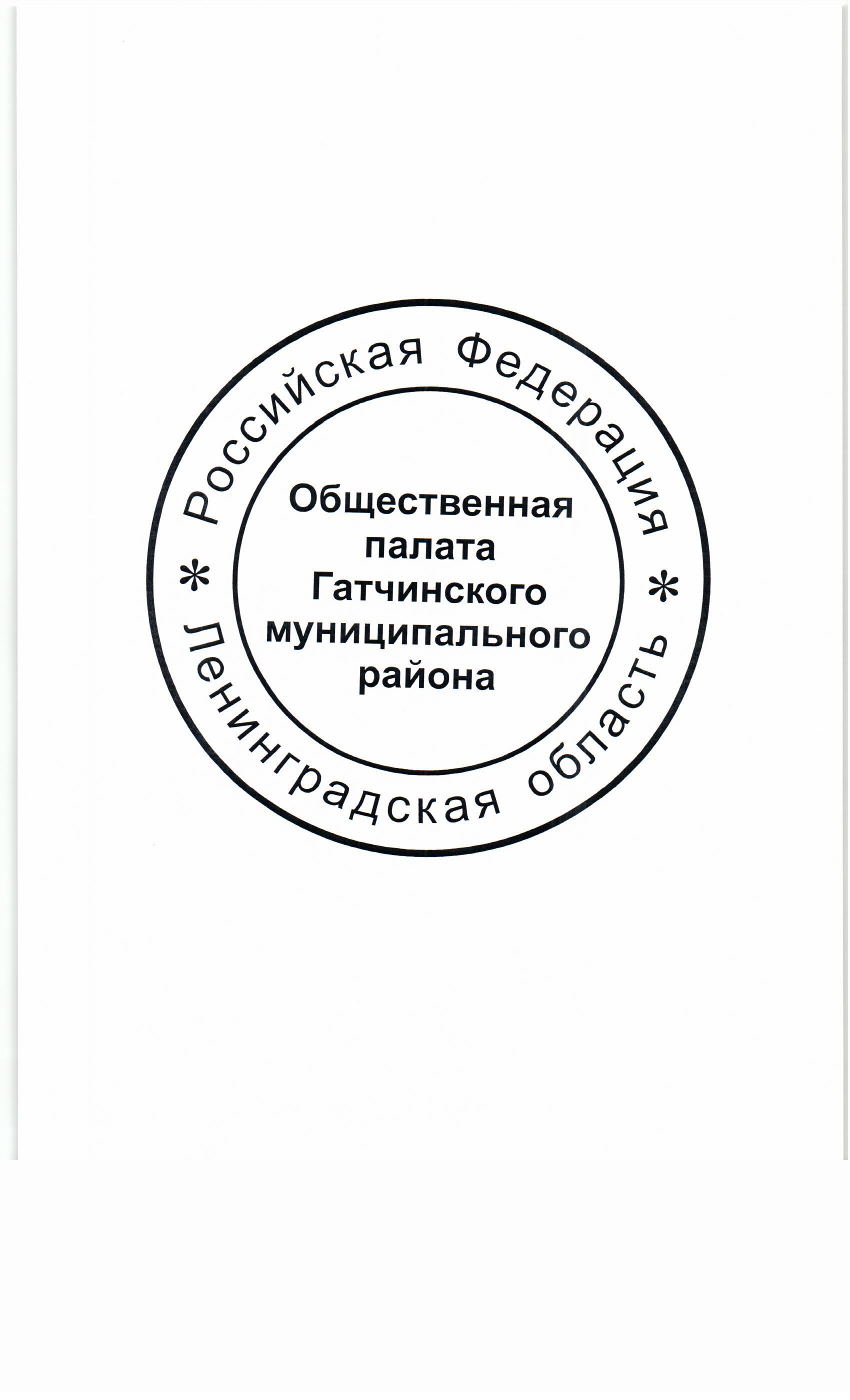 Об утверждении образца бланка и печати Общественной палаты Гатчинского муниципального района   